FORMULARZ ZGŁOSZENIA NA SZKOLENE ON-LINE 
DLA ROLNIKÓW I OSÓSB PRACUJACYCH W ROLNICTWIE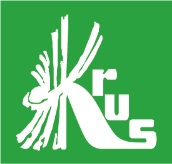 Klauzula informacyjna dotycząca przetwarzania danych osobowych						…………………………………………..						       data, miejsce i czytelny podpis osobyNazwiskoImięemail:tel. kontaktowyMiejscowość Administrator danych:Kasa Rolniczego Ubezpieczenia Społecznego al. Niepodległości 190
00-608 Warszawa, którą reprezentuje Prezes Kasy Rolniczego Ubezpieczenia SpołecznegoDane kontaktowe inspektora ochrony danych:poczta elektroniczna na adres e-mail: iod@krus.gov.pl, poczta tradycyjna na adres: Kasa Rolniczego Ubezpieczenia Społecznego, al. Niepodległości 190, 00-608 Warszawa z dopiskiem „Inspektor Ochrony Danych”Cele przetwarzania danych:Pani/Pana, Pani/Pana dziecka lub Pani/Pana podopiecznego* dane osobowe przetwarzane będą w celu realizacji przepisów ustawy z dnia 20 grudnia 1990 r. o ubezpieczeniu społecznym, w zakresie działalności prewencyjnej na rzecz upowszechniania zasad ochrony zdrowia i życia w gospodarstwie rolnym, tj. szkolenie on-line dla rolników i osób pracujących w rolnictwie w dniu 7.03.2022r. Podstawa przetwarzania danych:art. 6 ust. 1 lit. a i art. 9 ust. 2 lit. a RODO, tj. na podstawie zgody na przetwarzanie swoich danych osoby, której dane dotyczą w jednym lub większej liczbie określonych celów, a także w związku z ciążącym na administratorze obowiązkiem wynikającym z przepisów prawa, w szczególności ustawy z dnia 20 grudnia 1990 r. o ubezpieczeniu społecznym rolników, to jest art. 6 ust. 1 lit. c RODO oraz art. 9 ust. 2 lit. b i lit. h, prawa podatkowego oraz obowiązku archiwizacji.Odbiorcy danych:dane osobowe mogą być przekazywane do podmiotów przetwarzających dane w imieniu i na zlecenie Kasy oraz do osób i podmiotów uprawnionych do tego na podstawie przepisów prawa powszechnie obowiązującego.Czy dane będą przekazywane do państwa trzeciego lub organizacji międzynarodowej?W związku z udzieleniem przez Uczestnika zgody na zamieszczanie wizerunku na profilu Kasy w mediach społecznościowych, dane osobowe uczestników działań prewencyjnych (np. konkursów) nie będą przekazywane do państw trzecich, za wyjątkiem danych zamieszczanych na profilu Kasy na portalach społecznościowych, takich jak Facebook.com, w związku z  ponadnarodowym charakterem  przepływu danych w ramach serwisu Facebook z zastosowaniem stosowanych przez Facebook klauzul umownych zatwierdzonych  przez  Komisję  Europejską  i decyzji  Komisji Europejskiej  stwierdzających  odpowiedni  stopień  ochrony  danych  w odniesieniu  do określonych  krajów  zgodnie  z  zasadami  określonymi  przez  Facebook  pod  adresem https://www.facebook.com/about/privacyOkres, przez który będą przetwarzane dane osobowe:dane osobowe przechowywane będą przez okres wynikający z aktualnie obowiązujących przepisów kancelaryjnych w Kasie oraz przepisów prawa powszechnie obowiązującego.Prawa osoby, której dane są przetwarzane:      Prawo dostępu do treści swoich danych, prawo do ich sprostowania, usunięcia (w zakresie, w jakim te dane nie są przetwarzane w związku z ciążącym na administratorze obowiązkiem wynikającym z przepisów prawa), ograniczenia przetwarzania, prawo do przenoszenia danych, prawo do cofnięcia zgody w dowolnym momencie bez wpływu na zgodność z prawem przetwarzania, którego dokonano na podstawie zgody przed jej cofnięciem. Uczestnikowi nie przysługuje prawo do wniesienia sprzeciwu, ponieważ przetwarzanie danych odbywa się na podstawie zgody.
     Prawo do wniesienia skargi do organu nadzorczego zajmującego się ochroną danych osobowych, tj. Prezesa Urzędu Ochrony Danych Osobowych, ul. Stawki 2, 00-193 Warszawa, gdy uzna Pani/Pan, iż przetwarzanie danych osobowych Pani/Pana, Pani/Pana dziecka lub Pani/Pana podopiecznego* narusza przepisy ogólnego rozporządzenia o ochronie danych osobowych.Z czego wynika konieczność podania danych osobowych oraz czy osoba, której dane dotyczą, jest zobowiązana do ich podania? Podanie danych osobowych Uczestnika, a kiedy ma to zastosowanie jego rodziców lub opiekunów prawnych, jest dobrowolne, jest jednak niezbędne do realizacji celu, w którym zostały zebrane; konsekwencją niepodania wymaganych danych będzie brak możliwości uczestnictwa w realizacji celu. Uczestnik ma prawo cofnąć zgodę w dowolnym momencie bez wpływu na zgodność z prawem przetwarzania, którego dokonano na podstawie zgody przed jej cofnięciem, jednakże cofnięcie zgody jest równoznaczne z rezygnacją z udziału w wydarzeniu, o którym mowa w rubryce nr 3.Czy dane osobowe będą wykorzystywane do zautomatyzowanego podawania decyzji, w tym profilowania?Nie